1. «Места силы - Мудрость предков»1.Описание маршрута: 1 день: Участники посетят уникальное место - памятник природы "Старейшина чувашских дубрав" - самый крупный дуб в лесах Чувашии, который является ценным природным объектом. Далее пешеходная экскурсия продолжится в Александро-Невский мужской монастырь с посещением смотровых площадок. Незабываемым событием станет посещение этнографического музейного комплекса "Чуваш Керем".2 день:  Участников ждет увлекательное путешествие в древний мир: быт, культуру и традиции чувашского народа. Туристы смогут познать мудрость наших предков через их мировоззрение и послушают древние сказки и легенды, где зашифрованы законы вселенной.2.  Название: Культурно-познавательная  программа «Места силы - Мудрость предков» 1.2. Целевая аудитория: Учащиеся средних и старших классов.1.3. Ключевые направления (тэги): Образовательный тур, Этническая Чувашия, Культурное наследие1.4. Возможная интеграция в образовательные программы: профильные сферы1.5. Доступность для детей с ОВЗ: нет1.6. Сезонность: круглогодично1.7. Продолжительность маршрута: 2 дня1.8. Протяженность маршрута: 150 км.1.9. Населенные пункты маршрута и (или) ключевые объекты (точки) маршрута: 1. Моргаушский район Чувашской республики2. Храм святого благоверного князя Александра Невского3. Этнографический музейный комплекс "Чуваш Керем"4. Чебоксарский район5. Этнокомплекс «Ясна».1.10. Цели маршрута: Цель основана на внутренней мотивации, желание приобщиться к культурному наследию в месте пребывания. Ознакомиться с историческими и иными достопримечательностями.1.11. Образовательные задачи маршрута: Получение новой и систематизация имеющейся информации по историческому, культурному, природному наследию родного края.1.12. Программа тура:2. «Рубежи победы»1.Описание маршрута: 1 день: Школьники посетят места памяти в г. Чебоксары2 день:  Отправятся по местам Славы - Сурский рубеж обороны, построенный на территории Чувашской и Мордовской АССР и  предназначенный для задержки гитлеровских войск на подступах к Казани наравне с Казанским оборонительным рубежом.2.  Название: Туристико-краеведческая. Патриотическая программа «Рубежи победы»1.2. Целевая аудитория: Учащиеся средних и старших классов.1.3. Ключевые направления (тэги): 1.4. Возможная интеграция в образовательные программы: профильные сферы1.5. Доступность для детей с ОВЗ: нет1.6. Сезонность: круглогодично1.7. Продолжительность маршрута: 2 дня1.8. Протяженность маршрута: 150 км.1.9. Населенные пункты маршрута и (или) ключевые объекты (точки) маршрута: 1. Мемориальный комплекс «Победа» 2. Памятник военной тематики в Чебоксарах, посвящен Галине Керзиной, трехлетней девочке, погибшей во время единственной бомбардировки Чебоксар фашистами 4 ноября 1941 года.3. Монумент «Город трудовой доблести» г. Чебоксары возле гостиницы «Чувашия».4. Мемориальный комплекс «Памяти 6-ой роты 104-го гвардейского парашютно-десантного полка» в г. Новочебоксарск5. Ельниковская Роща г. Новочебоксарск6. Сурский рубеж. Шумерлинский район (после завершения строительства монумента «Сурский рубеж» - Козловский район1.10. Цели маршрута: Закрепить линию памяти о наших соотечественниках и героях.1.11. Образовательные задачи маршрута: Такие экскурсии дают ощутить подрастающим поколению невероятные условия, тяжесть, объём выполненных работ тех, кто отстаивал позиции для мирной жизни; погрузиться в события военного времени, приобрести и развить исследовательские и коммуникативные навыки.1.12. Программа тура:3. «История. Памятники. Эпоха»1.Описание маршрута: 1 день: Туристы посетят места памяти в г. Чебоксары2 день:  Поездка в Мариинский Посад и с. Шоршелы.1.1.  Название: Культурно-познавательная  программа 1.2. Целевая аудитория: Учащиеся средних и старших классов.1.3. Ключевые направления (тэги): выдающиеся земляки, герои, космос1.4. Возможная интеграция в образовательные программы: профильные сферы1.5. Доступность для детей с ОВЗ: нет1.6. Сезонность: круглогодично1.7. Продолжительность маршрута: 2 дня1.8. Протяженность маршрута: 150 км.1.9. Населенные пункты маршрута и (или) ключевые объекты (точки) маршрута: 1. Монумент Матери2. Храм Воскресения Христова3. Чебоксарский Кремль и ворота в подземный город 4. памятник И.Я. Яковлеву5. Памятник А.Г. Николаеву6. Музей В. И. Чапаева7. Посещение г. Мариинский Посад8. Посещение с. Шоршелы1.10. Цели маршрута: Закрепить линию памяти о наших земляках и героях.1.11. Образовательные задачи маршрута:  Формировать у детей представление о героизме. Развивающие задачи: Развивать у детей воображение, наблюдательность и способность сопереживать другим людям; развивать любознательность, расширять кругозор детей, стремление узнать больше нового, полезного, интересного. Воспитательные задачи: Воспитывать у детей чувство любви к своей Родине; прививать чувство гордости за свой народ, за его силу духа. 1.12. Программа тура:1 день1 день9:0010:0010:00 – 13:0013:00 – 14:0014:00 – 14:3015:00 – 17:3017:30-18:00 Объектами для посещения являются знаковые достопримечательности Моргаушского и Чебоксарского районов Чувашии.Выезд группы  из г. Чебоксары в Моргаушский район ЧР.Приезд группы в Моргаушский район ЧР.Экскурсионная программа:Участники посетят уникальное место - памятник природы "Старейшина чувашских дубрав" - самый крупный дуб в лесах Чувашии, который является ценным природным объектом, имеющим культурно-историческое  и научное значение. Далее пешеходная экскурсия продолжится в Александро-Невский мужской монастырь с посещением смотровых площадок. Это уникальная возможность прикоснуться к богатой православной истории нашей столицы. Обитель была основана в 1903 г., в месте, где раньше собирались и совершали моления чуваши - язычники. - Осмотр:*Храма святого благоверного князя Александра Невского;
*Храма преподобного Серафима Саровского;
*Надвратной церкви святителя Николая чудотворца;
*Часовни с источником в честь Божией Матери «Живоносный источник»;
*Источника во имя Александра НевскогоПереезд в этнографический музейный комплекс "Чуваш Керем"Обед в этнографическом музейном комплексе "Чуваш Керем"Посещение этнографического музейного комплекса "Чуваш Керем":*Городище “Чемень Карди”*Этнографический музей культуры суваро-булгаро-чувашей*Музей Сибирского тракта и Почтовой станции Стан Ял*Кафе чувашских национальных традиций “Колесо”*Гостиничный Комплекс “Сувар”*Детский городок “Хевел Ачи”*Спортивные площадки для борьбы Кережу, гиревого спорта*Торговые ряды народных промыслов и торговли сельхозпродукцииВыезд группы в г. Чебоксары.2 день2 день9:0010:0011:0011:0013:00 - 13:30 14:00 – 16:0016:00Завтрак. Сбор Выезд в Чебоксарский район ЧР. в этнографический комплекс «Ясна»Приезд в этнографический комплекс «Ясна» и начало экскурсионной программы.Экскурсионная программа:Здесь гостей ждет встреча с героями легенд и сказок: Юманом, Амащин, Пюлехще, Пихампаром, Ана-амаше. Дети попадут в волшебный мир чувашской старинной сказки, а взрослые смогут познакомятся с историей булгаро-сувар — предков современных чувашей.В этом заповедном месте можно не только услышать чарующие звуки древнего музыкального инструмента. Опытный мастер докажет, что сделать инструмент и научиться на нем играть под силу каждому. Также вы сможете научиться плести символы чувашского народа из лыка, сделаете куклы-обереги, познакомитесь с резьбой по дереву, научитесь росписи древними письменами и работе с соломой.Обед по программе. Гости смогут насладиться угощениями национальной кухни. Эти блюда приготовлены в традициях чувашей, насыщают тело и дух.Продолжение экскурсионной программы с театрализованным представлением, в ходе которой туристы смогут поучаствовать в конкурсах.Выезд группы в г. ЧебоксарыКарта маршрута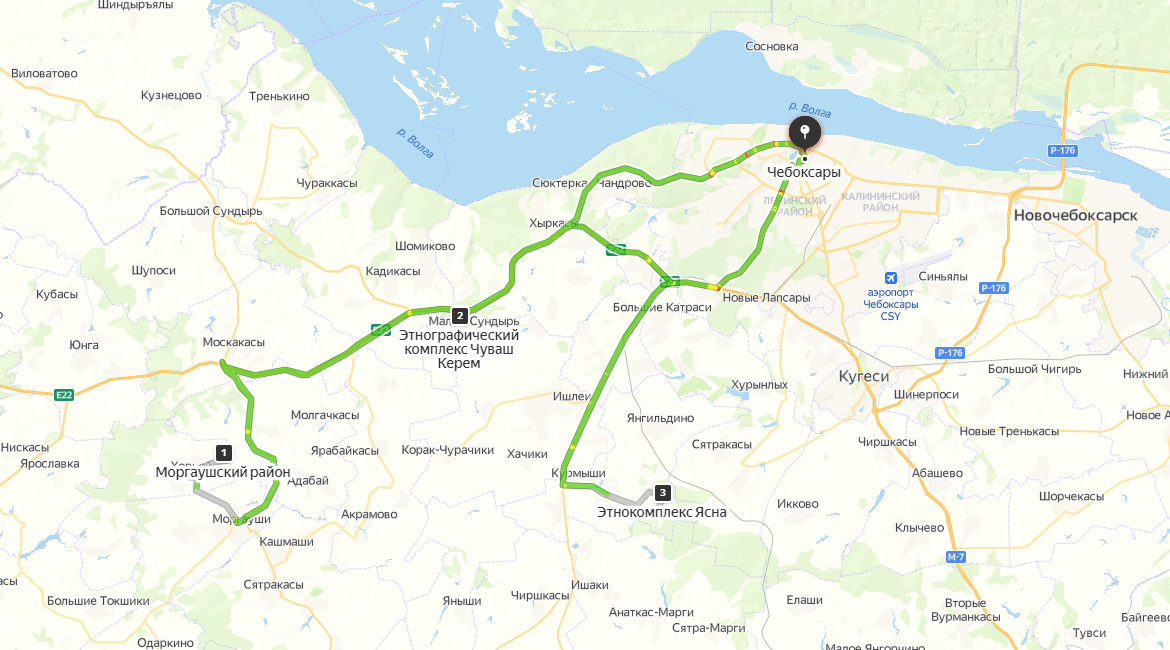 УМК 1 день1 день9:009:3010:0010:1511:0012:3013:0013:30 – 15:3016:00Выезд группы на Красную площадь г. Чебоксары.Приезд группы на Красную площадь.Там расположен один из самых молодых памятников военной тематики, установленный в 2017 году и посвященный Галине Керзиной, трехлетней девочке, погибшей во время единственной бомбардировки Чебоксар фашистами 4 ноября 1941 года.Посещение Монумента «Город трудовой доблести» г. Чебоксары возле г-цы «Чувашия».Выезд группы к мемориальному комплексу «Победа». Экскурсия в мемориальном комплексе «Победа».Он находится в самой высокой точке города, это лучшая смотровая площадка в Чебоксарах. Этот парк — символ памяти о солдатах, сражавшихся в Великой отечественной, Афганской и Чеченской войнах, о ликвидаторах аварии на Чернобыльской АЭС и моряках из Чувашии.Из Чувашии на фронт были призваны более 208 тыс. жителей, или пятая часть населения республики. Каждый второй (106 тыс. человек) не вернулся домой.Обед по программе.Выезд в г. Новочебоксарск.Приезд в г. Новочебоксарск и посещение мемориального комплекса «Памяти 6-ой роты 104-го гвардейского парашютно-десантного полка» Кульминация тура: Запуск в небо самолетиков «За мирное небо над головой», что были приготовлены школьниками заранее (запуск с разрешения Администрации Ельниковской Рощи). Фото и видеосьемка с места запуска самолетиков по желанию.Проведение мини - викторины на знание просмотренных объектов с призами Выезд в г. ЧебоксарыПриезд в г. Чебоксары2 день2 день9:00 – 9:309:3012:00 12:00 - 14:30 15:00ЗавтракВыезд в г. ШумерляПриезд в г. Шумерля Обзорная экскурсия по г. Шумерля и посещение  места Сурского рубежа. Солдатская каша на обед. Туристы узнают не только о боях и героических подвигах наших соотечественниках на Сурском рубеже. Но и побывают в настоящей землянке, увидят: ДЗОТ со стрелковыми ячейками и тыловой защитой,  траншея со стрелковой ячейкой для расчета противотанкового ружья Артиллерийская площадка, место размещения командного пункта. Экскурсия в городской краеведческий музей.Выезд из г. Шумерля и приезд в г. ЧебоксарыКарта маршрута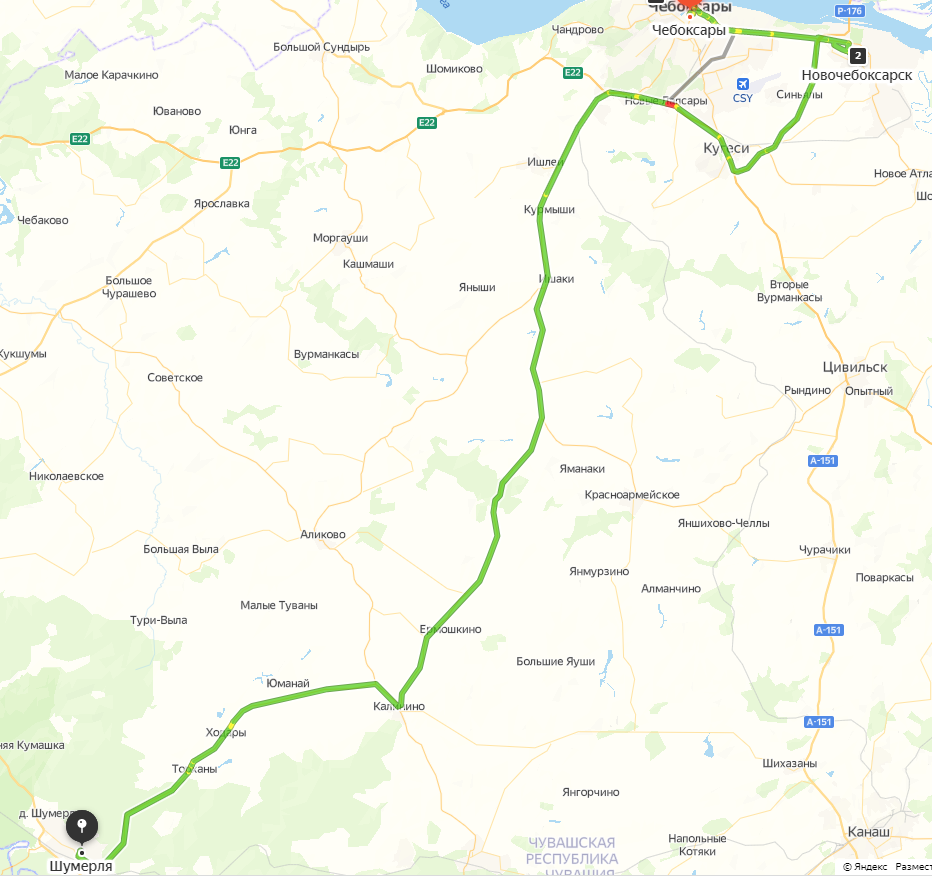 УМК 1 день1 день1 день9:009:3010:00 – 12:0012:00 – 13:009:009:3010:00 – 12:0012:00 – 13:00ЗавтракВыезд группы на красную площадь г. ЧебоксарыОбзорная экскурсия, где туристы познакомятся с Главной достопримечательностью- Монумент Матери-Покровительницы.Посещение Чебоксарского Кремля и ворот в подземный город. Прошло 5 веков, а вход в подземный город Чебоксарского Кремля прекрасно сохранился. Почтим память у памятников:- И.Я. Яковлева. Экскурсовод расскажет о выдающимся  деятеле культуры и просвещения чувашского народа, педагога.- А.Г. Николаева. Узнаем о жизни первого полета в космос третьего советского летчика. Посещение музея В.И. Чапаева.Экспозиция музея знакомит посетителей с жизнью и деятельностью легендарного комдива, рассказывает об учебе Василия Ивановича в Академии Генштаба, участии в войнах, установлении Советской власти, боях против Колчака, наградах. Пулеметная тачанка, бурка В.И. Чапаева, шашка, сабля, маузер, наган, винтовки, пулемет системы «Максим», конские седла позволяют посетителям мысленно перенестись в эпоху гражданской войны.2 день2 день2 день9:00ЗавтракЗавтрак9:30 – 10:0011:00 – 13:0013:0013:3014:00 – 16:0016:00 Выезд Мариинский Посад - небольшой русский городок на правом берегу Волги.Обзорная экскурсия по г. Мариинский Посад:Осмотр Свято-Троицкого собора. Первое упоминание о соборе относится к 1620 году. Раньше церковь была самым высоким зданием в округе. Экскурсия в музей купеческо-мещанского быта. Это бывший дом богатого купца Короткова, в котором было найдено несколько кладов. В музее можно ознакомиться с элементами купеческого быта, этнографическими предметами, бытовыми приспособлениями и монетами. Частично сохранилась мебель дореволюционных владельцев.Церковь Казанской иконы Божией Матери – изумительное по своей красоте сооружение. Церковь построена на средства прихожан в 1761 году. Недалеко от храма находится каменная часовня, построенная в 1906 году в псевдорусском стиле.Посещение Государевой  горы и родника. Такое название гора получила после визита Екатерины Великой в 1763 году. В честь ее визита на вершине горы, откуда открывался прекрасный вид на просторы приволжской природы, был устроен обед. С тех пор место называется Государева гора.Обед в черте г. Мариинский Посад Выезд группы в с. ШоршелыПосещение Мемориального комплекса лётчика-космонавта СССР А. Г. Николаева. Туристы познакомятся с уникальными экспонатами музея: уголок класса Шоршелской семилетней школы и парта, за которой учился Николаев, похвальная грамота ученика 2-го класса, листки бортового журнала космических кораблей «Восток-3» и «Союз-9», заполненные рукой Николаева, скафандр для старта и спуска, ложемент космонавта, гидрокомбинезон на случай приводнения; личные вещи Николаева: ручка, вилочка, консервооткрыватель, часы «Полёт», шлемофон, медицинский пояс с датчиками. Почтут память в часовне- усыпальнице Великого чувашского сына - А.Г. Николаева. Посетят дом- музей Николаевых. Выезд в г. ЧебоксарыВыезд Мариинский Посад - небольшой русский городок на правом берегу Волги.Обзорная экскурсия по г. Мариинский Посад:Осмотр Свято-Троицкого собора. Первое упоминание о соборе относится к 1620 году. Раньше церковь была самым высоким зданием в округе. Экскурсия в музей купеческо-мещанского быта. Это бывший дом богатого купца Короткова, в котором было найдено несколько кладов. В музее можно ознакомиться с элементами купеческого быта, этнографическими предметами, бытовыми приспособлениями и монетами. Частично сохранилась мебель дореволюционных владельцев.Церковь Казанской иконы Божией Матери – изумительное по своей красоте сооружение. Церковь построена на средства прихожан в 1761 году. Недалеко от храма находится каменная часовня, построенная в 1906 году в псевдорусском стиле.Посещение Государевой  горы и родника. Такое название гора получила после визита Екатерины Великой в 1763 году. В честь ее визита на вершине горы, откуда открывался прекрасный вид на просторы приволжской природы, был устроен обед. С тех пор место называется Государева гора.Обед в черте г. Мариинский Посад Выезд группы в с. ШоршелыПосещение Мемориального комплекса лётчика-космонавта СССР А. Г. Николаева. Туристы познакомятся с уникальными экспонатами музея: уголок класса Шоршелской семилетней школы и парта, за которой учился Николаев, похвальная грамота ученика 2-го класса, листки бортового журнала космических кораблей «Восток-3» и «Союз-9», заполненные рукой Николаева, скафандр для старта и спуска, ложемент космонавта, гидрокомбинезон на случай приводнения; личные вещи Николаева: ручка, вилочка, консервооткрыватель, часы «Полёт», шлемофон, медицинский пояс с датчиками. Почтут память в часовне- усыпальнице Великого чувашского сына - А.Г. Николаева. Посетят дом- музей Николаевых. Выезд в г. ЧебоксарыКарта маршрута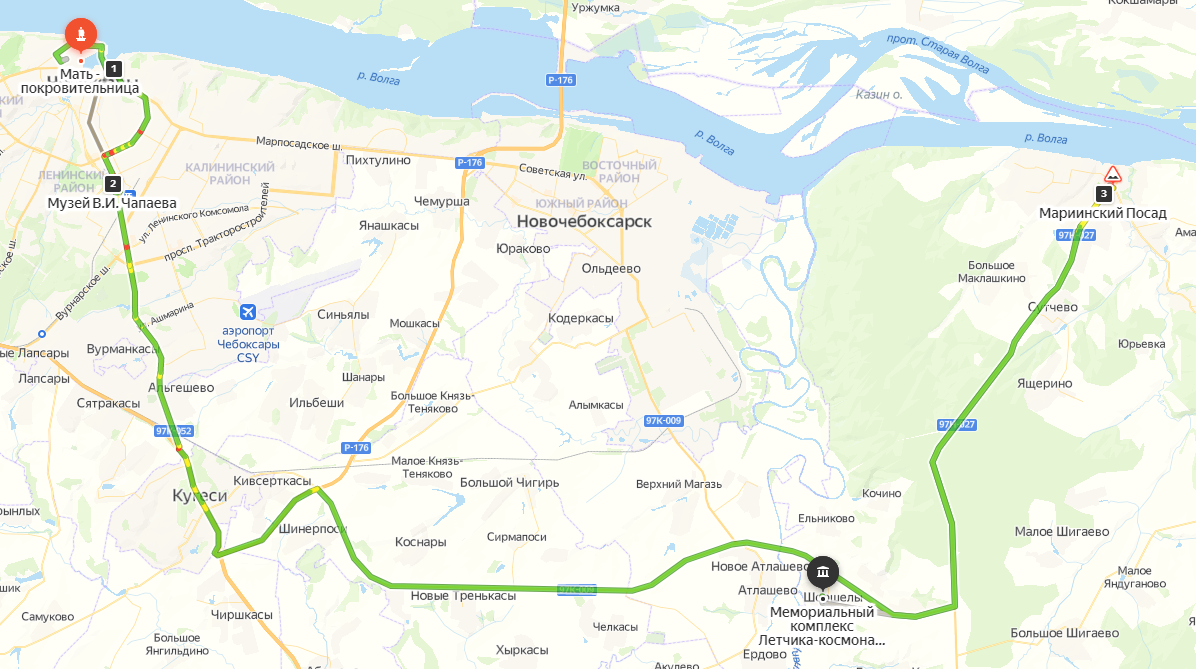 УМК 